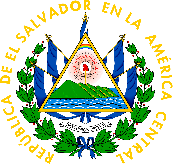 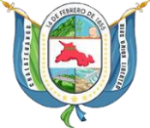 Actividad: Proyecto "Cerca de tu Comunidad" el proyecto beneficiara a la población con la limpieza de quebrada para la construcción de un baden, como también pintura de bordes y túmulos. Ubicación: La Tejera.Fecha: 12 de agosto de 2019.Hora: 8:00am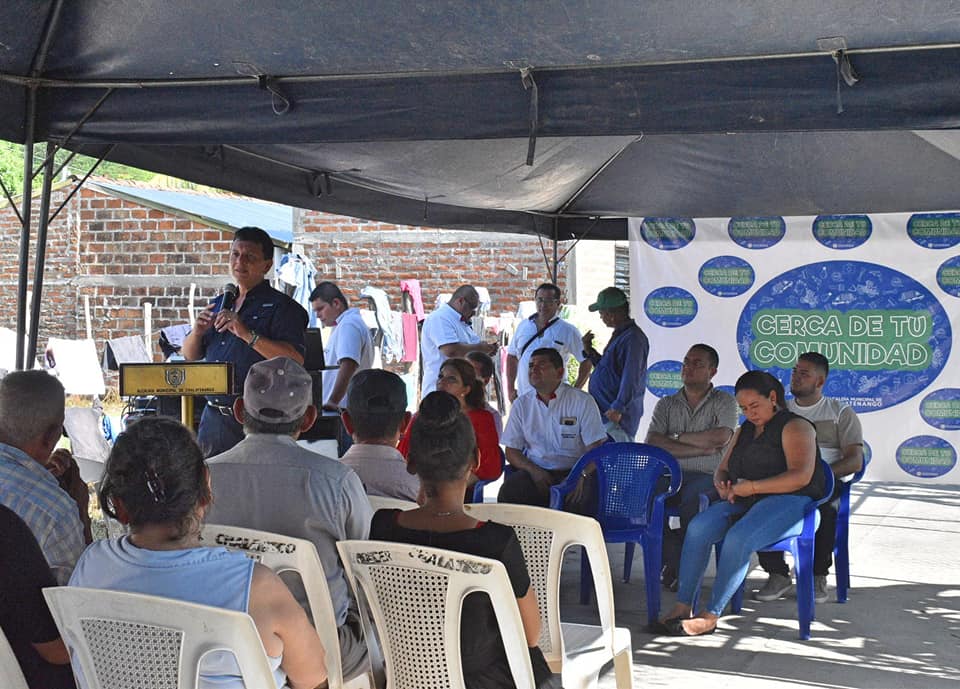 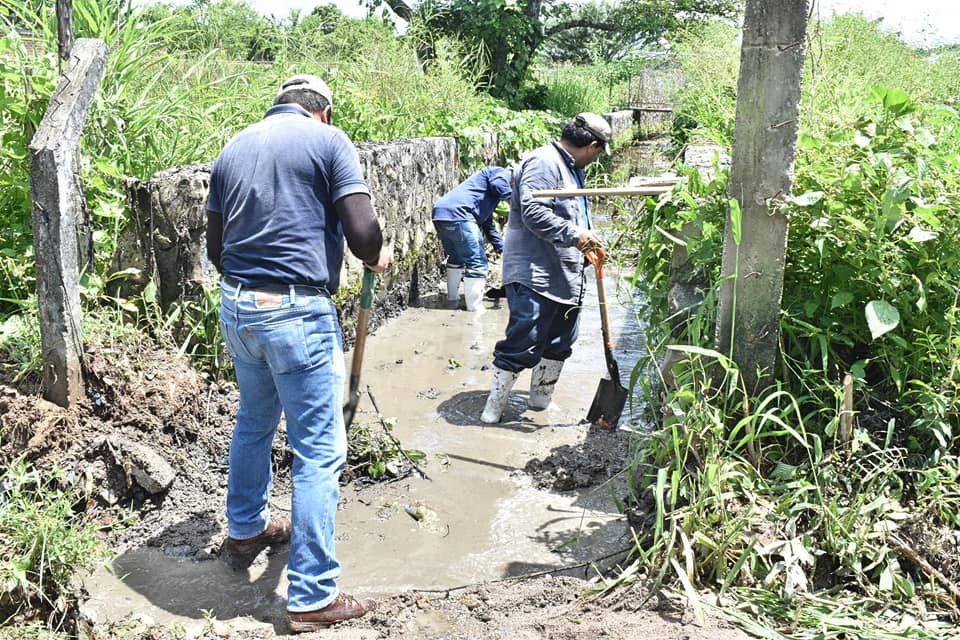 Actividad: Entrega de herramientas ante un desastre natural a la Comisión Comunal de Protección Civil de La Tejera.Ubicación: Comunidad La Tejera.Fecha: 14 de agosto 2019.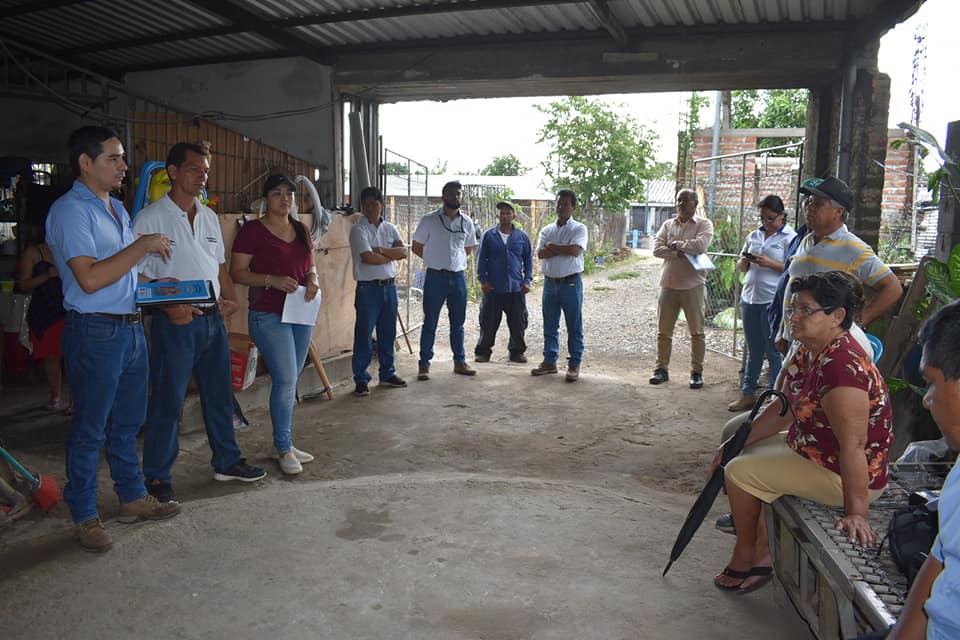 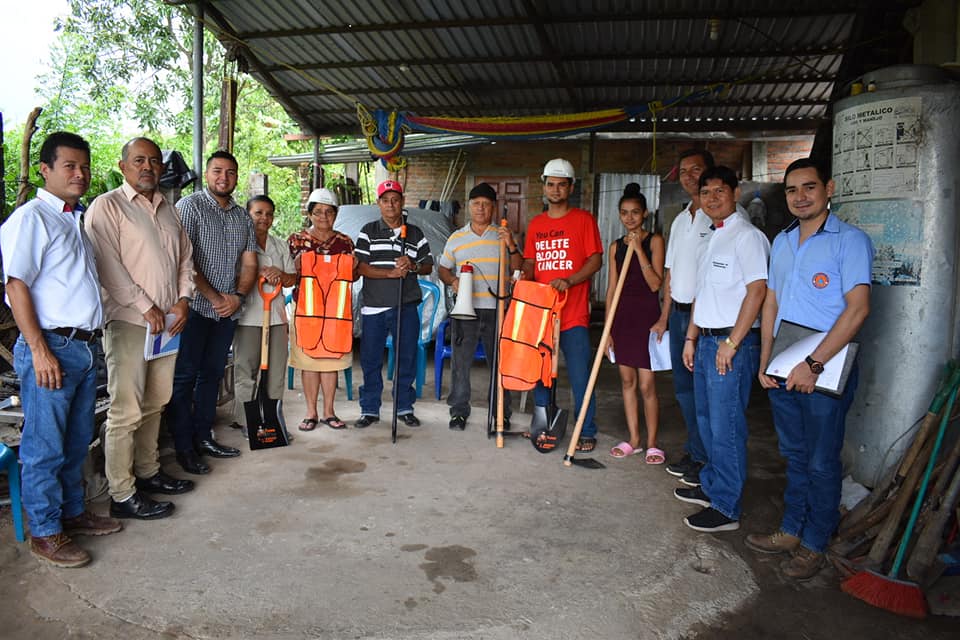 Actividad: Alcalde Municipal Dr. José Rigoberto Mejía compartió con la Ministra de Educación, Karla Hananía de Varela, junto a personal técnico del ministerio, en su visita al Instituto Nacional Dr. Francisco Martínez Suárez (INFRAMS). Ubicación: Instalaciones del INFRAMS.Fecha: 22 de agosto de 2019.Hora: 9:00am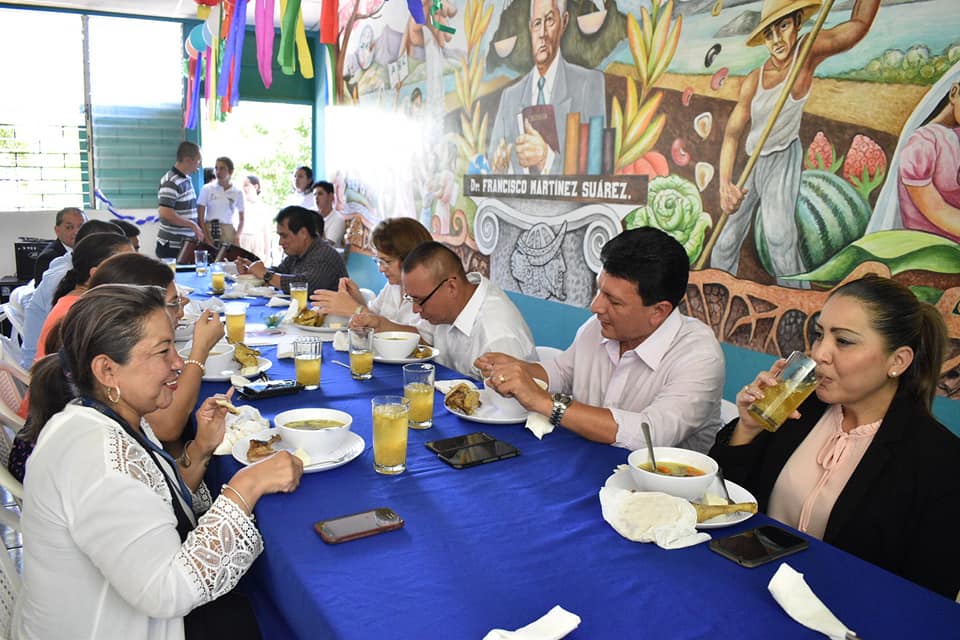 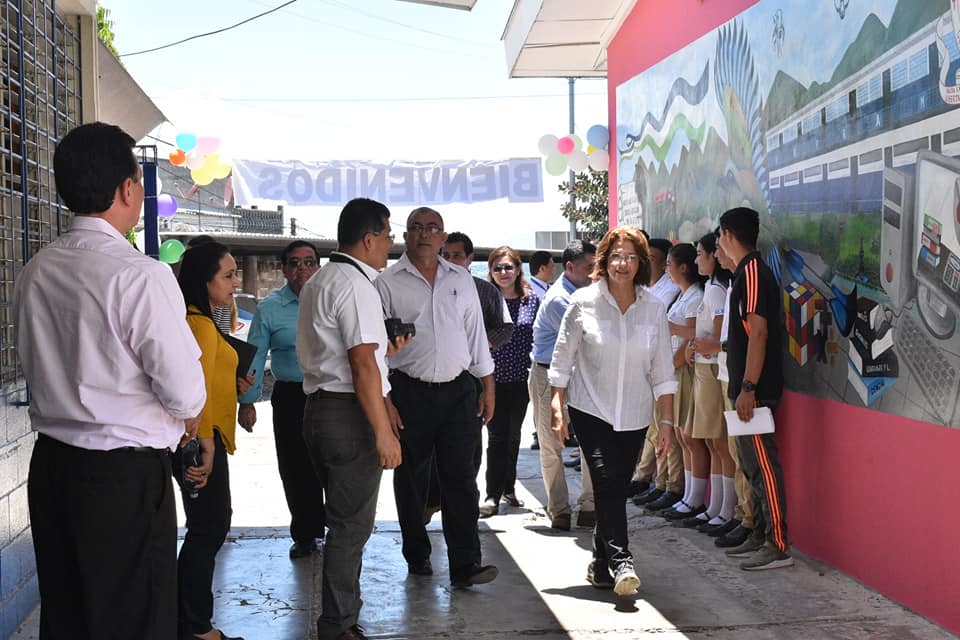 